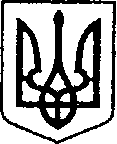 УКРАЇНАЧЕРНІГІВСЬКА ОБЛАСТЬН І Ж И Н С Ь К А    М І С Ь К А    Р А Д АВ И К О Н А В Ч И Й    К О М І Т Е ТР І Ш Е Н Н Явід 18 квітня    2024 р.		         м. Ніжин		                    № 189Про закріплення місця для похованняна кладовищі за адресою: м. Ніжин, вул. Лисенка Миколи колишнім колгоспникам КСП «Фрунзе».Керуючись ст. ст. 33, 42, 51, 52, 53, 59, 73 Закону України “Про місцеве самоврядування в Україні”, Регламенту  виконавчого комітету Ніжинської міської ради Чернігівської області VIII скликання, затвердженого рішенням Ніжинської міської ради 24.12.2020 року за № 27-4/2020, ст. ст. 4, 6, 23 Закону України «Про поховання та похоронну справу», колективного звернення колишніх працівників КСП «Фрунзе» від 30.01.2024 року та 01.03.2024 року виконавчий комітет Ніжинської міської ради вирішив:1. Закріпити  місця для поховання на кладовищі за адресою: м. Ніжин, вул. Лисенка Миколи колишнім колгоспникам КСП «Фрунзе», які відмовились від розподілених їм земельних ділянок з метою розширення даного кладовища.2. Комунальному підприємству «Виробниче управління комунального господарства» вжити заходи щодо реалізації п.1 цього рішення.3. Начальнику управління комунального майна та земельних відносин Ніжинської міської ради (Онокало І.А.) забезпечити оприлюднення даного рішення на офіційному сайті Ніжинської міської ради протягом п’яти робочих днів після його прийняття.4. Контроль за виконанням даного рішення покласти на першого заступника міського голови з питань діяльності виконавчих органів ради Вовченка Ф.І.Міський голова                                                                     Олександр КОДОЛА